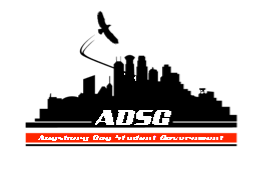 Augsburg Day Student Government MinutesSeptember 11, 2013Marshall Room 6:00 PM Day Student Government members present: Michael Leroy, Ahmed Musallam, Lobar Tursunova, Brad St. Aubin, Ibrahim Al-Hajiby, Riley Hunter, Duina Hernandez, Amber Nguyen, Michael Fetting, Bram Oosterlee, Vincent Henry, Matthew Schirber, Erickson Saye, Oscar MartinezDay Student Government members absent: Jameson Olm, Rebecca EnroothGuests: Kim(WEC), Michael Grewe, Joanne Reeck-IrbyCall to orderRoll Call – Name, Position, What is your favorite class?Share Puppy - Amber Nguyen  Michael LeroyAdoption of the agendaSoapbox: noneApproval of Previous MinutesUnfinished Business: noneNew Business:Vote on Augsburg College Dance TeamMichael Leroy: they want to become chartered, approved to charter them, they are an exclusive teamMichael Leroy moved to appoint the Dance team a chartered organization; the motion was approved 5 in favor, 0 opposed, 0 abstained.Announcements:President:Tomorrow: state grant program fair – please come and attend at 3:30 OGCThis Saturday – Lutheran celebration, more info, see RileyVice President:Attendance! A duty - be here on time please and sign up for 2 committeesSign up for office hours If you were absent – talk to IbrahimFinance Committee:ALAS - Grant Request – denied because they did not provide a clear request, they may come back with a more clearer request. Amber moves to grant them $0, motion was approved 6 in favor, 0 opposed, 0 abstained.American music therapy association - $1000 for 5 people for Florida – Conference – a good opportunity for them, approved.Martial Art Club - $4000 – denied. True Voice-Spoken word ministry – off campus event- unnecessary wants- so denied.PASU - $5532 – the fall retreat, Amber moves to approve this request, the motion was approved 5 in favor, 0 opposed, 1 abstained.Augsburg Material art club – Amber moves to grant them $0, motion was approved 6 in favor, 0 opposed, 0 abstained.Students Concerns Committee:Meet up on Fridays – contact Duina HernandezPR Committee:Ahmed – web master- new position- Mike filled him in with his responsibilitiesWorking on advertising, designing posters, (weekly meetings, a-mail, calendar items, facebook. Elections Committee:Ahmed is a chair, had a meeting with Michael and Brad. Deadline for petition for ADSG Candidacy is on Friday. Constitution Committee:  NoneChartering and Commissioning Committee:Cheer Team – reading their constitution – moves to approve the Cheer Team as a chartered organization, motion was approved 5 in favor, 0 opposed, 1 abstained.Senators: Bram – ISO General Meeting Vincent – thanks for approving our PASU requestsMatthew – need a moderator to represent Augsburg, if interested contact him or IbrahimExecutive Board:Every chair person send Brad an email with attendance listsAdvisers: Emergent Leaders programRiley send Mike an email with petitionMichael contact the cheer and the dance teamIbrahim send info about the scholarship to MikeAdjournment